MISSION PLANMISSION PLANMISSION PLANMISSION PLANFLIGHT ID20220925I1STORMAL09 / IANMISSION ID1109ATAIL NUMBERNOAA43TASKINGEMCPLANNED PATTERNButterflyMISSION SUMMARYMISSION SUMMARYMISSION SUMMARYMISSION SUMMARYTAKEOFF [UTC]1954LANDING [UTC]0301TAKEOFF LOCATIONLakelandLANDING LOCATIONLakelandFLIGHT TIME7.1BLOCK TIME7.5TOTAL REAL-TIME RADAR ANALYSES(Transmitted)3 (3)TOTAL DROPSONDES (Good/Transmitted)21 (20 / 20)OCEAN EXPENDABLES (Type)NonesUAS (Type)NoneAPHEX EXPERIMENTS / MODULESEarly Stage Experiment: AIPEXEarly Stage Experiment: AIPEXEarly Stage Experiment: AIPEXHRD CREW MANIFESTHRD CREW MANIFESTHRD CREW MANIFESTHRD CREW MANIFESTLPS ONBOARDHolbachLPS GROUNDNoneTDR ONBOARDHolbachTDR GROUNDGamacheASPEN ONBOARDHazeltonASPEN GROUNDNoneNESDIS SCIENTISTSChang, Jelenak, SappChang, Jelenak, SappChang, Jelenak, SappGUESTS (Affiliation)NoneNoneNoneAOC CREW MANIFESTAOC CREW MANIFESTAOC CREW MANIFESTAOC CREW MANIFESTPILOTSMitchell, Doremous, Keith Mitchell, Doremous, Keith Mitchell, Doremous, Keith NAVIGATORUratoUratoUratoFLIGHT ENGINEERSPittman, Tyson, TuffnellPittman, Tyson, TuffnellPittman, Tyson, TuffnellFLIGHT DIRECTORCarpenterCarpenterCarpenterDATA TECHNICIANT. RichardsT. RichardsT. RichardsAVAPSWarneckeWarneckeWarneckePRE-FLIGHTPRE-FLIGHT Flight Plan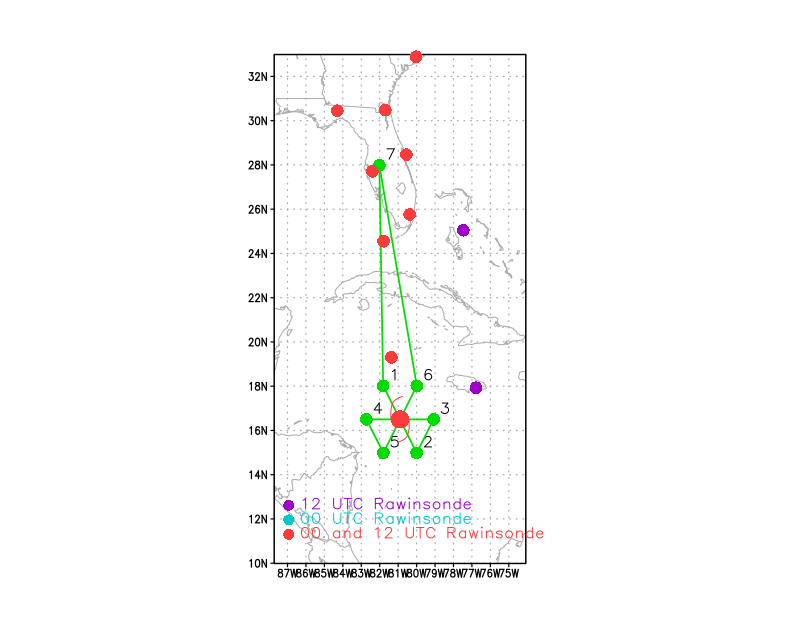 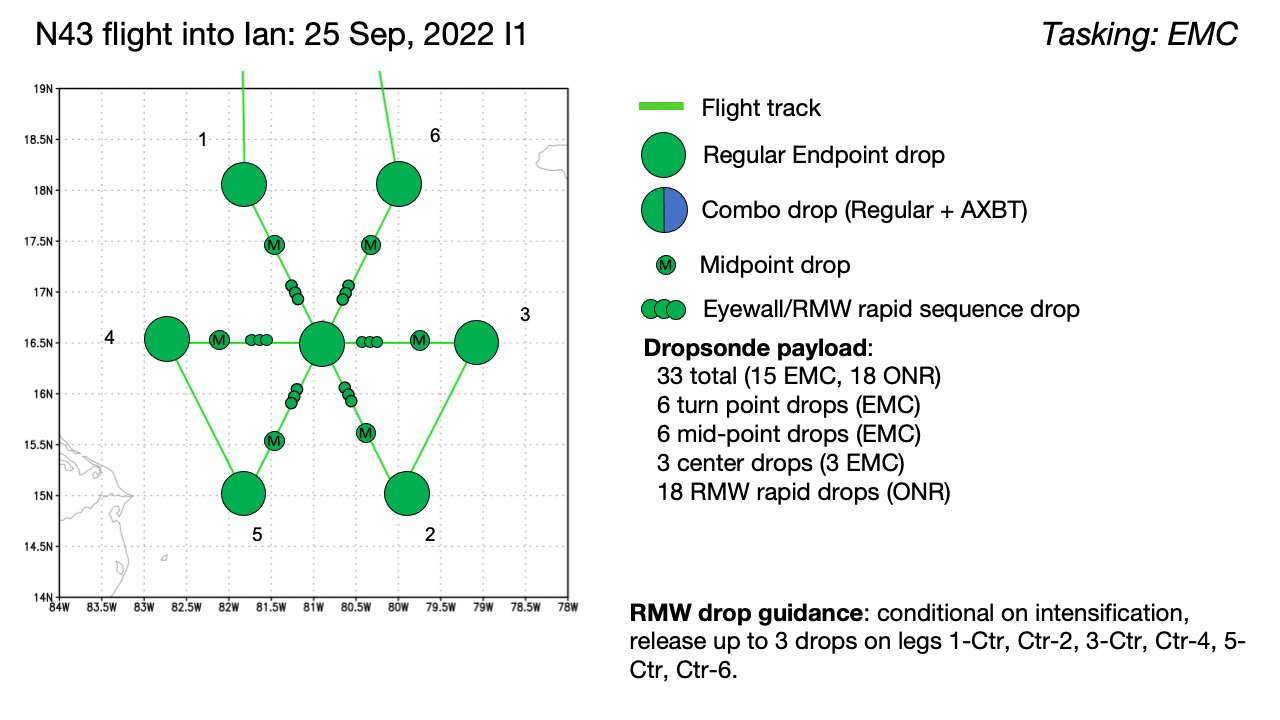 Pattern: Fly butterfly pattern with 105 nmi legsAltitude: 10 kft (pressure altitude)Potential add-on Modules: NoneExpendables: 33 sondes (all dropsondes transmitted to the GTS); No ONR/NRL AXBTsAlso have the NHC 2330Z fix requirementExpendable DistributionRelease sondes at endpoints, midpoints, centers; possible supplemental rapid RMW drops conditional upon intensificationPreflight Weather BriefingAs of 5pm ET, Ian is a 40 kt tropical storm with minimum sea-level pressure of 1003 mb moving WNW (300) at 10 kt. From 5pm NHC discussion: “Although the storm has yet to develop an inner core, the conditions over the northwestern Caribbean Sea appear very likely to support strengthening once it becomes better organized. Some dry environmental air may have limited convection today, but the GFS- and ECMWF-simulated satellite imagery indicate that deep convection will increase during the diurnal maximum period overnight. Then, significant strengthening is expected with low deep-layer shear and high oceanic heat content along the forecast track.”Instrument NotesNoneIN-FLIGHTIN-FLIGHTTime [UTC]Event1953Takeoff from Lakeland2157Picking through outer rain band to IP2205Initial Point (IP) leg 1 drop #12219Midpoint (MP) drop #2Seeing some sort of possible eyewall-like feature on the MMR surface mode. We are targeting that for our center but winds may end up taking us a different way. Wondering if the center might try to reform near that feature if it is in fact currently south of it2231RMW NW drop #3 10 m = 35 kt2232Center drop # 4 992 mb 155/15kt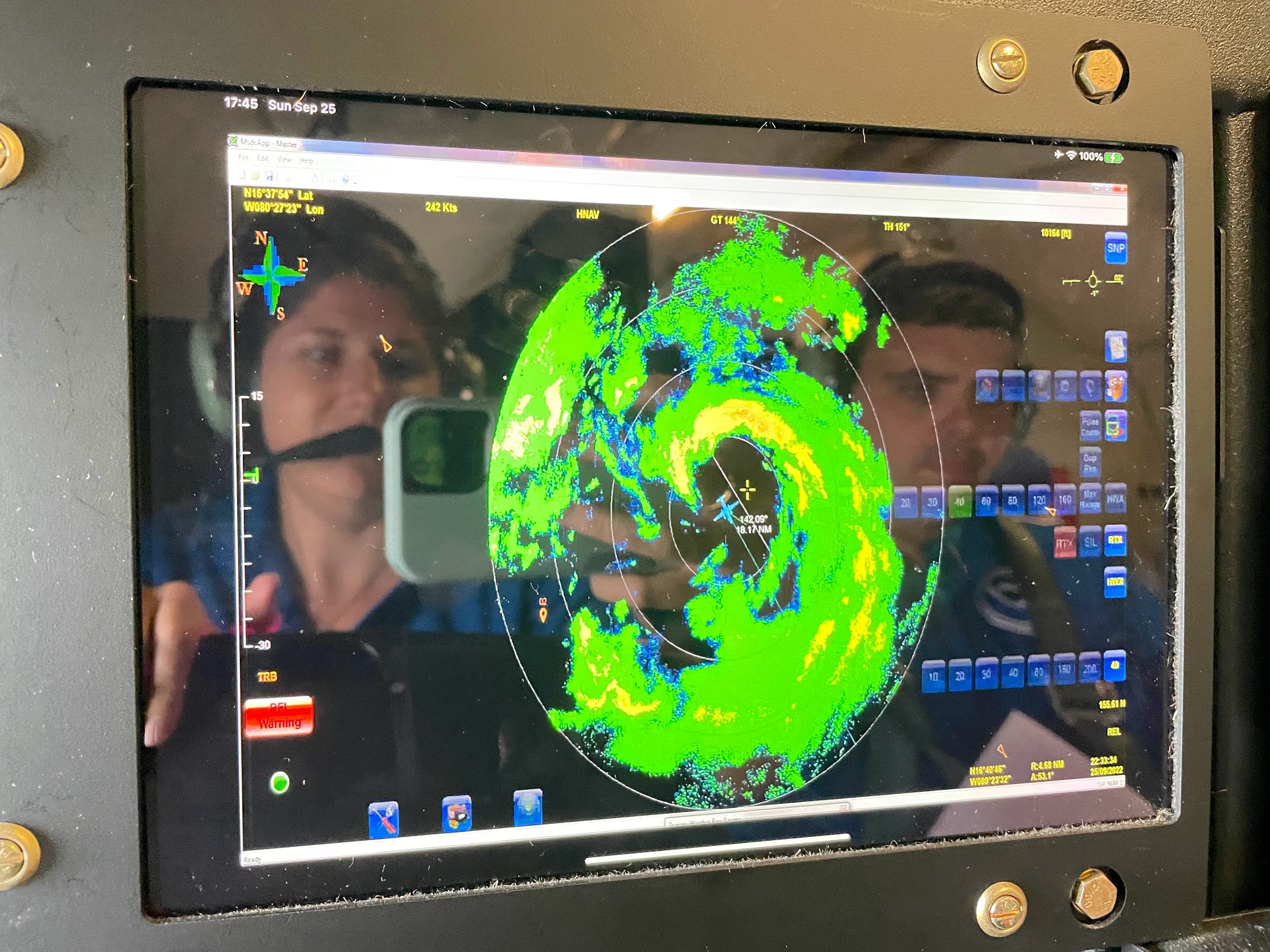 Definitely had a nice max wind band in that "eyewall"2245Midpoint drop #5Just some scattered cells out this way in what look like rainbands2258Endpoint (EP) leg 1 drop #62324IP leg 2 drop #7Going to deviate a little S in about 20 n mi around a cellular rain band then get back on original track once we are beyond it2335Midpoint drop #82342RMW E drop # 9 No launch detect (Bad sonde)2343RMW E drop #10 10 m = 40 ktProbably won't get a good center fix since the center is tucked up near some convection in the center. Looks hook like on MMR or comma shape2349Center CPA drop #11; Center was to our N tucked up in a cell within the eye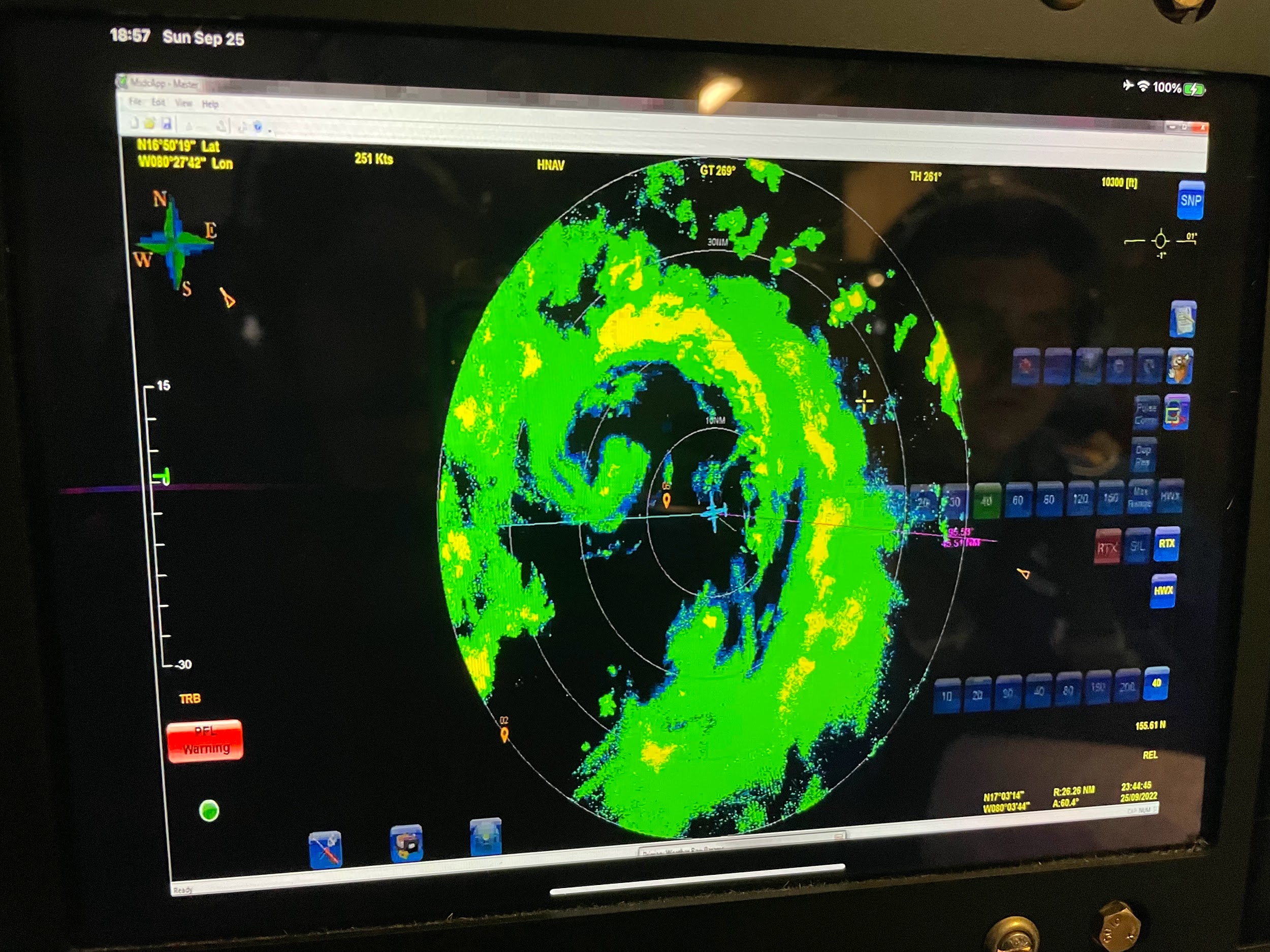 0000Midpoint drop #120008EP leg 2 drop #130029IP leg 3 drop #140041Midpoint drop #150052Center CPA drop #16 992 mb 285/27kt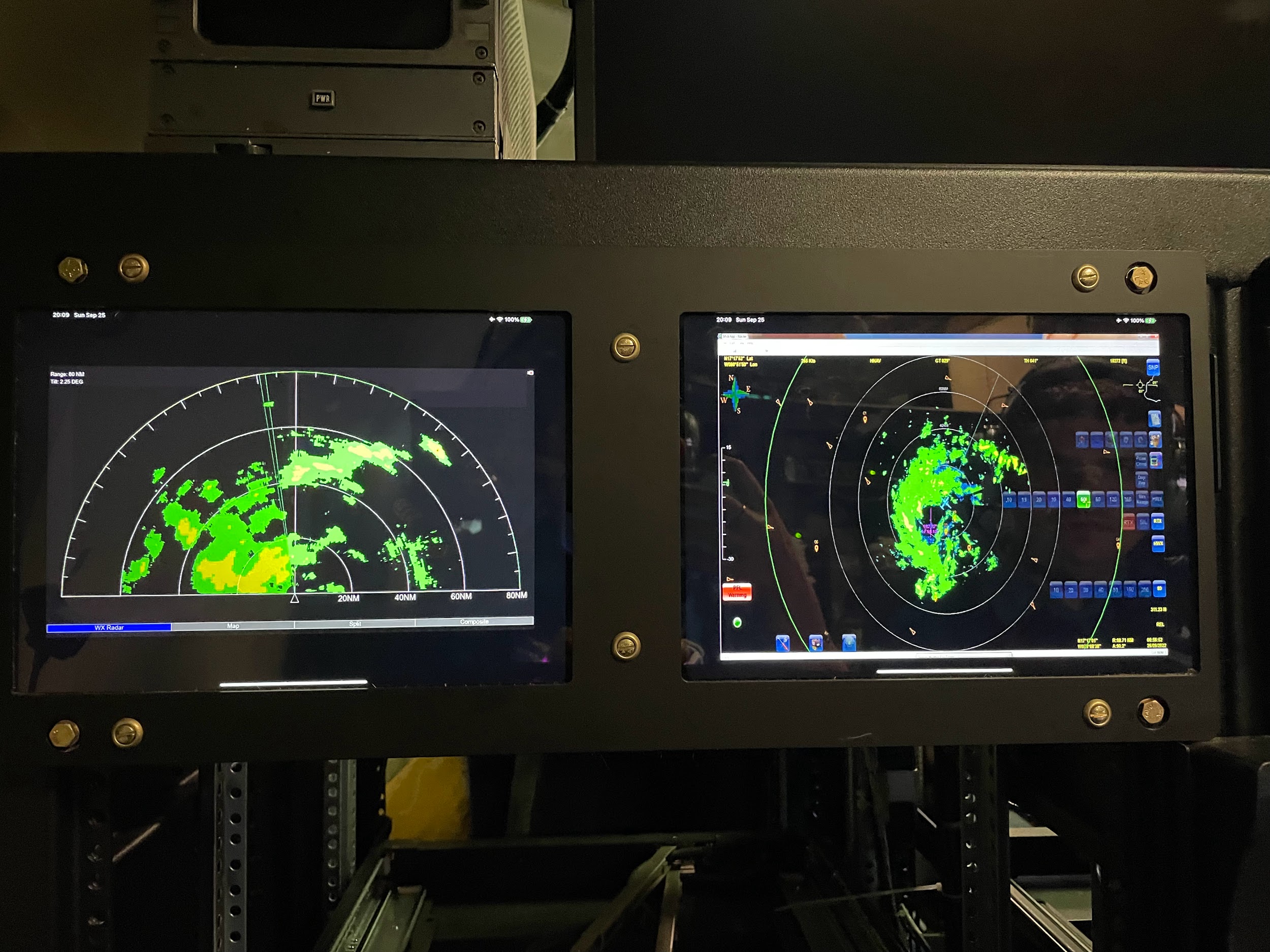 005507RMW NE drop #17 no sfc winds005534RMW NE drop #18 10 m = 61 kt005604RMW NE drop #19 10 m = 50 kt0108Midpoint drop #200118EP leg 3 drop #21. Science completePOST-FLIGHTPOST-FLIGHTMission SummaryIan surprised us with a partial eyewall upon our arrival to the system this evening. On our first pass we found that the pressure had fallen substantially to 991 mb. By the last pass, the MSLP was down to about 989 mb. Peak SFMR 1-sec winds were 27.6 m/s and peak flight-level 1-sec winds were 28.3 m/s. TDR analyses show that Ian has become more vertically aligned and the RMW has contracted inward. IR satellite imagery also depicts a more organized system. It is possible that this flight sampled Ian’s rapid intensification onset. Still seems as though some dry air may have been wrapping into the system.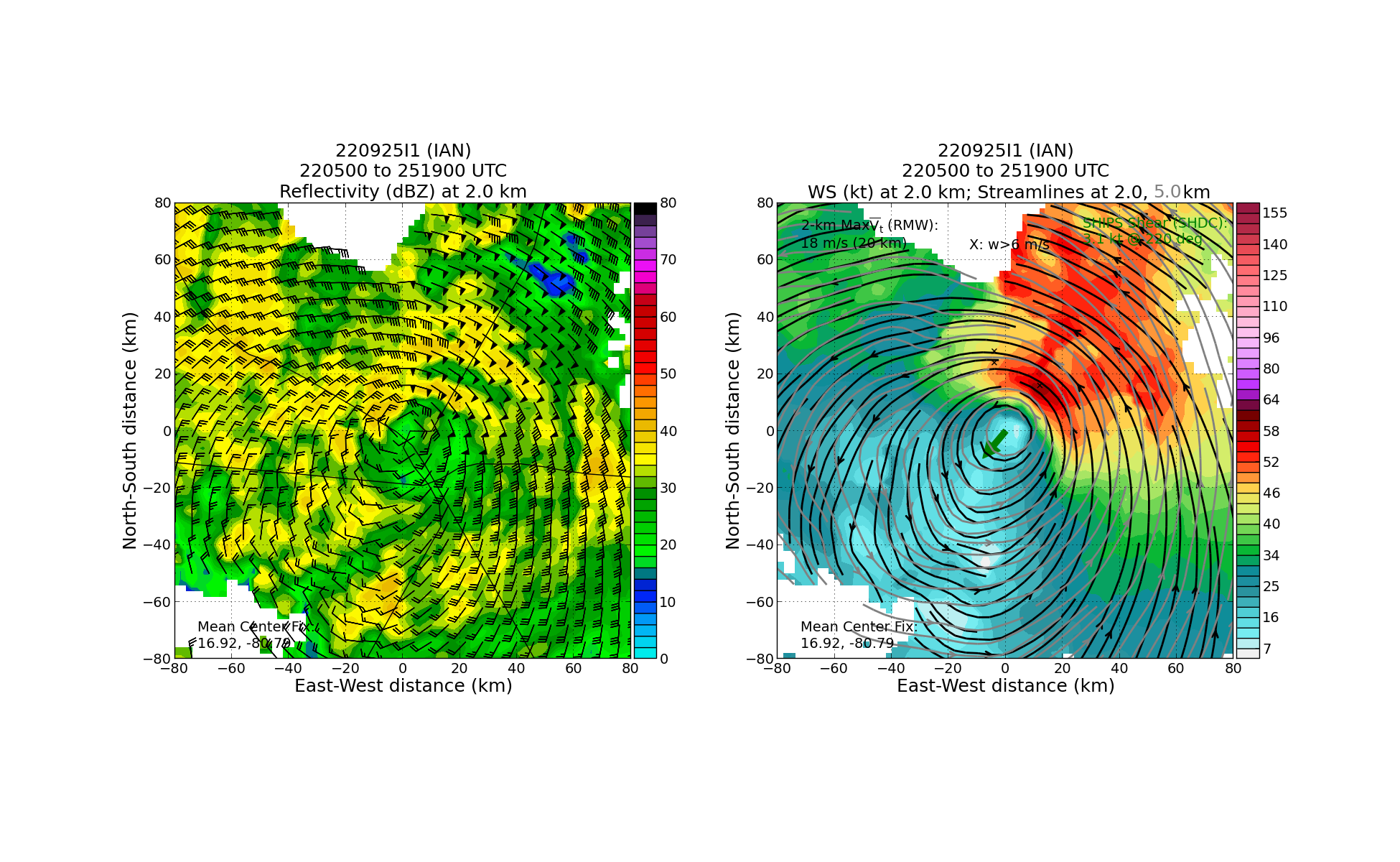 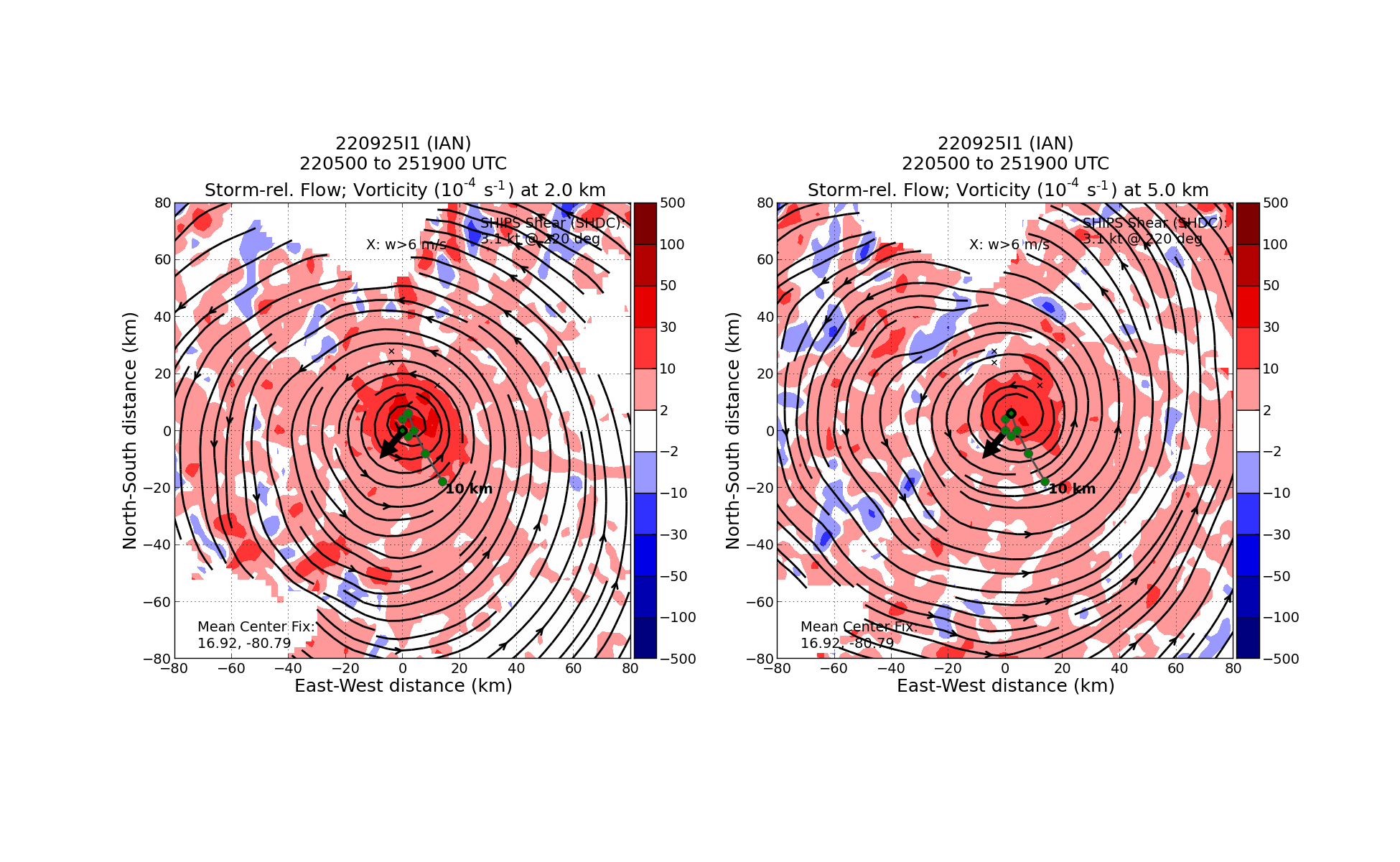 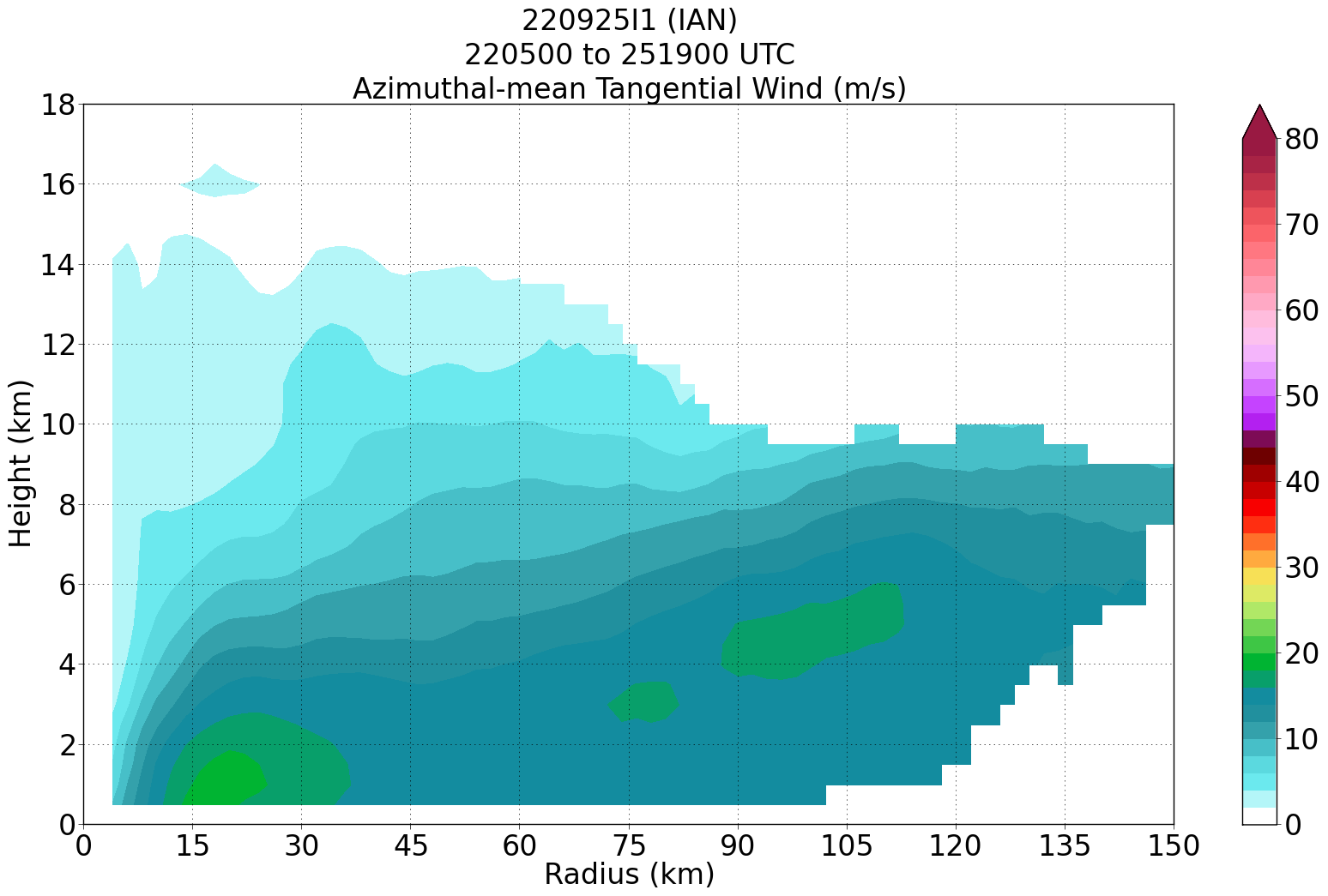 Sondes: NWS: 15 ONR: 6Actual Standard Pattern FlownButterflyAPHEX Experiments / Modules FlownWith rapid intensification likely ongoing now, this data collection effort supports the Early Stage Experiment: Analysis of Intensity Change Processes (AIPEX).Plain Language SummaryIan was beginning to become better organized and may have been starting to rapidly intensify.TDR analyses showed that the storm was becoming better aligned with height.Instrument NotesNoneFinal Mission Track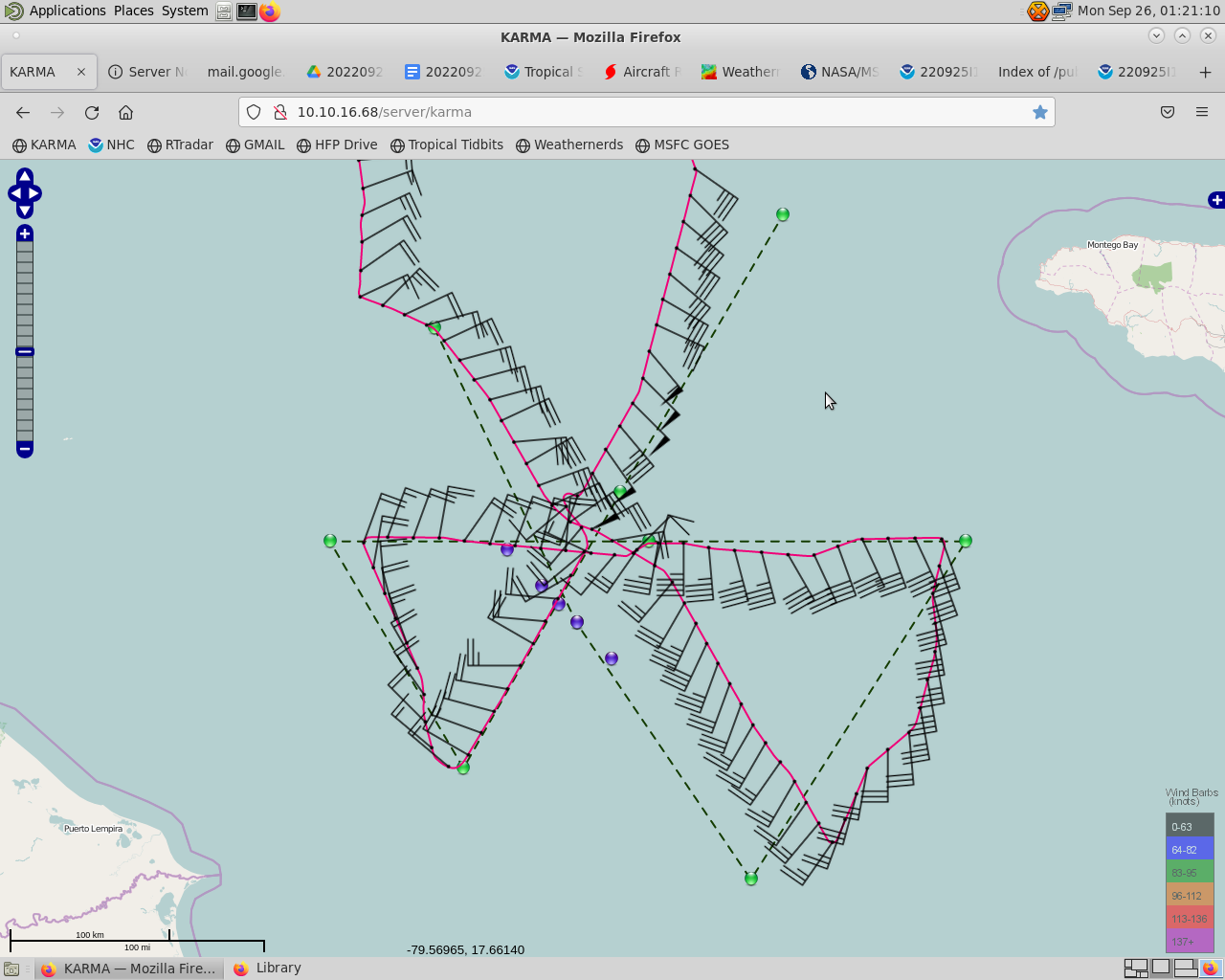 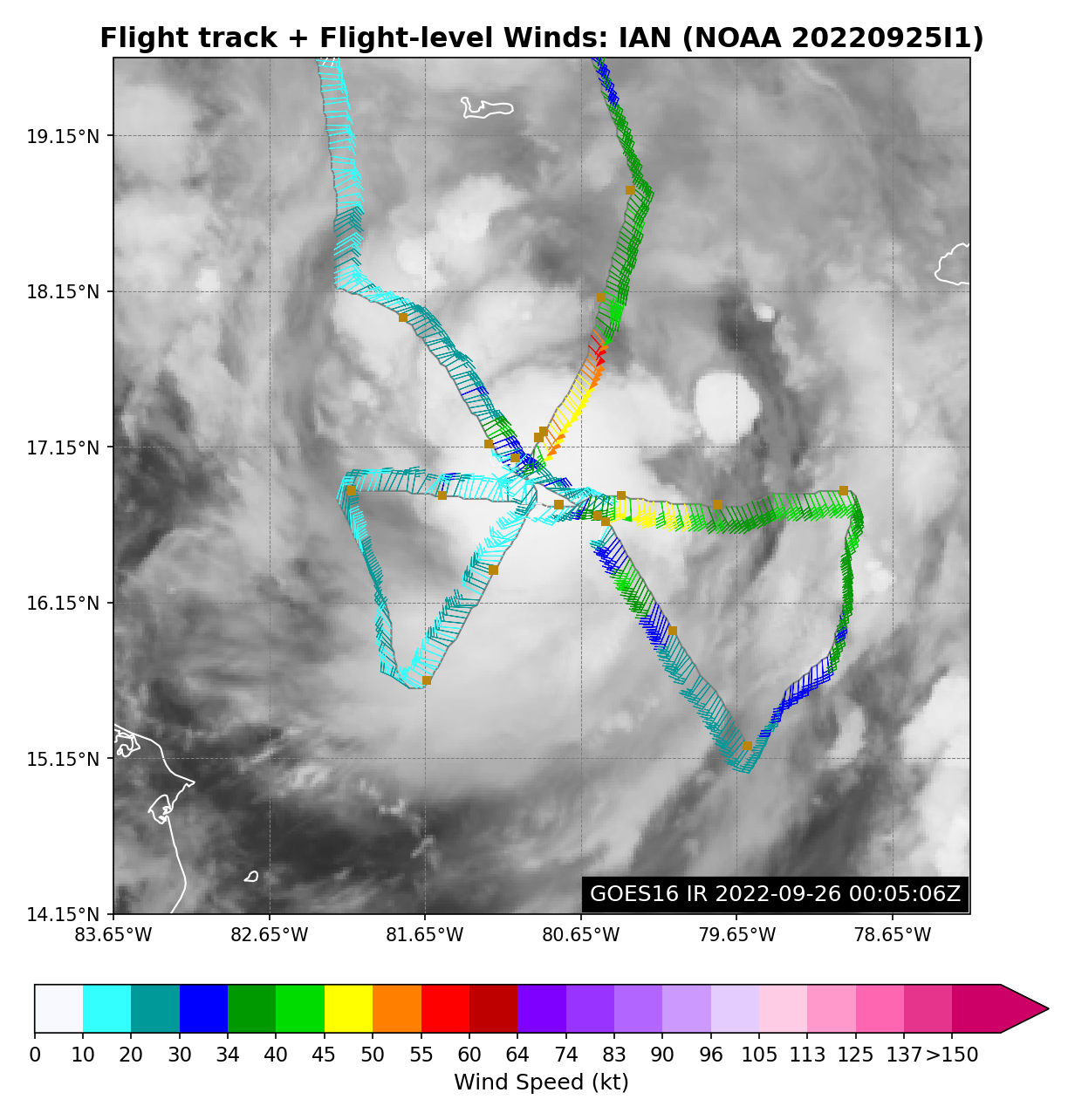 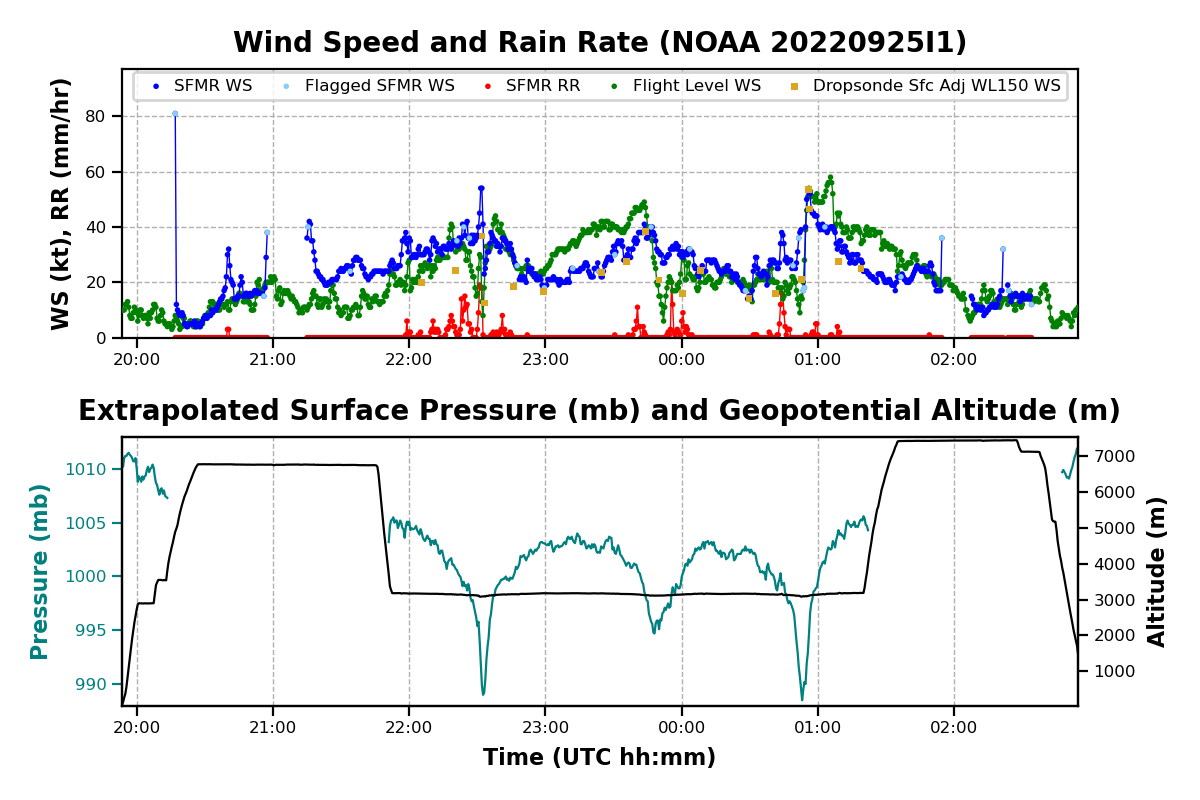 